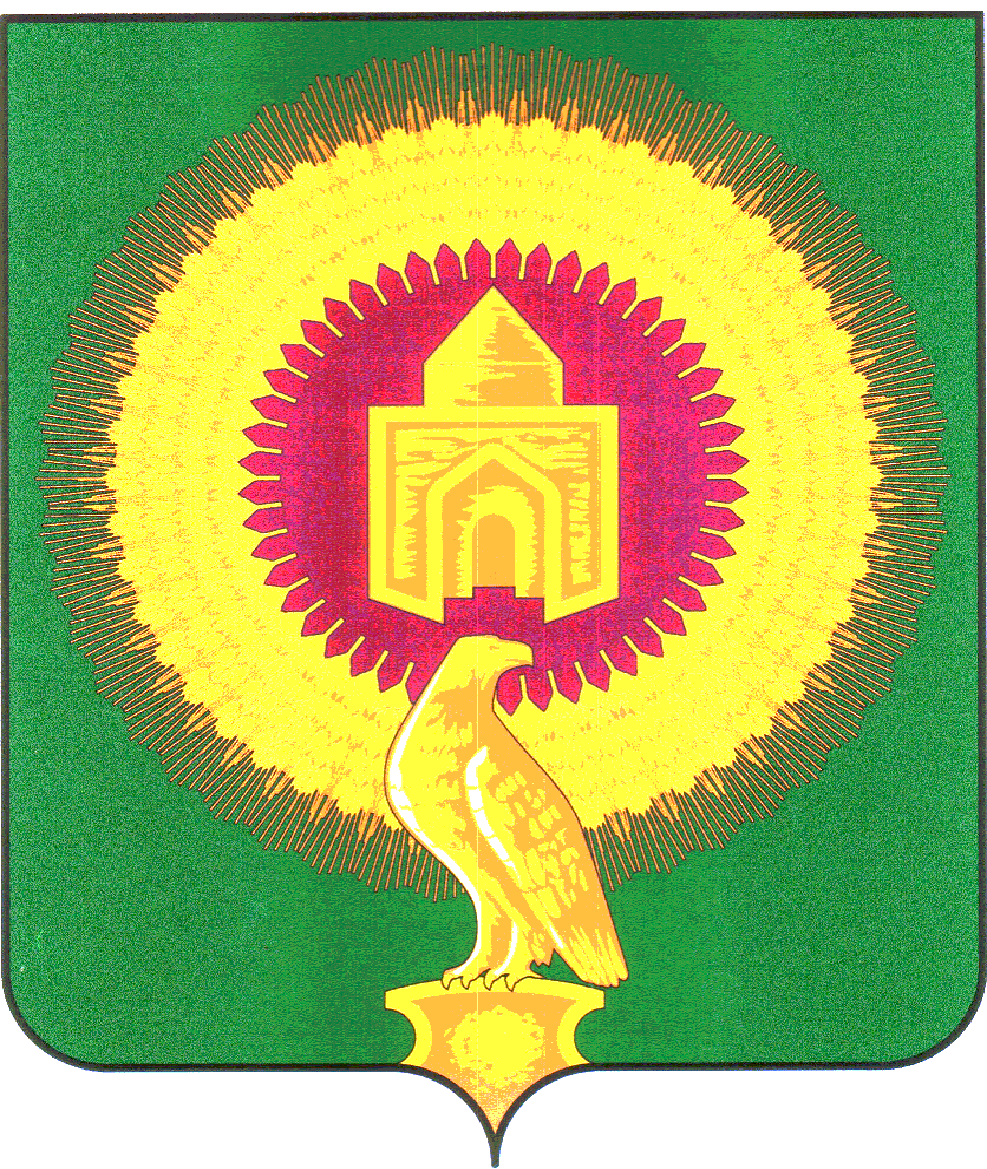 СОВЕТ ДЕПУТАТОВ КАТЕНИНСКОГО СЕЛЬСКОГО ПОСЕЛЕНИЯ ВАРНЕНСКОГО МУНИЦИПАЛЬНОГО РАЙОНАЧЕЛЯБИНСКОЙ ОБЛАСТИРЕШЕНИЕОт  30 сентября  2016 года № 25                                с.КатениноО внесении изменений и дополнений в бюджет Катенинского сельского поселения за 9 месяцев  2016 года 	 Совет депутатов  Катенинского сельского поселенияРЕШАЕТ:1.Внести в бюджет Катенинского сельского поселения на 2016 год, принятый Решением Совета депутатов Катенинского сельского поселения от 15 декабря  2015 года  № 14 (с изменениями от 31.03.2016 № 14;от 30.06.2016 № 22)  следующие изменения:1) в ст.1 п1 пп1 прогнозируемый общий объем доходов бюджета  Катенинского сельского поселения слова "в сумме 5875,71  тыс. рублей" заменить "в сумме 6758,48  тыс. рублей", в том числе безвозмездные поступления от других бюджетов бюджетной системы Российской Федерации слова "в сумме 2180,71  тыс. рублей" заменить "в сумме 3063,48  тыс. рублей"2) в п.1 пп.2 слова «в сумме 6362,48 тыс. руб.» заменить «в сумме 7245,25 тыс.руб.»«направление поступлений из источников внутреннего финансирования дефицита бюджета в сумме 486,77 тыс. руб. на расходы бюджета, в том числе: - направление изменения остатков средств местного бюджета на 1 января 2016 года в сумме 486,77 тыс. руб.;1) приложение 2 изложить в новой редакции (приложение 1 к настоящему решению);2) приложение 4 изложить в новой редакции (приложение 2 к настоящему решению);2. Настоящее Решение вступает в силу со дня его подписания и обнародования.Г лава Катенинского сельского поселения:                                                          В.М.НиколаевПриложение 1к  решению Совета депутатов  Катенинского сельского поселенияОт  30 сентября  2016  № 25                                  Приложение 2к   решению Совета Депутатов Катенинского сельского поселения  «О бюджете Катенинского сельского поселения на 2016 годот 15 декабря 2015 года № 14Приложение 2к  решению Совета депутатов  Катенинского сельского поселенияОт   30 сентября   2016 года № 25                                  Приложение 4к   решению Совета Депутатов Катенинского сельского поселения  «О бюджете Катенинского сельского поселения на 2016 годот 15 декабря 2015 года № 14Распределение бюджетных ассигнований по разделам, подразделам, целевым статьям (муниципальным программам и непрограммным направлениям деятельности), группам (группам и подгруппам) видов расходов бюджета Катенинского сельского поселения Варненского муниципального района за 9 месяцев  2016 годРаспределение бюджетных ассигнований по разделам, подразделам, целевым статьям (муниципальным программам и непрограммным направлениям деятельности), группам (группам и подгруппам) видов расходов бюджета Катенинского сельского поселения Варненского муниципального района за 9 месяцев  2016 годРаспределение бюджетных ассигнований по разделам, подразделам, целевым статьям (муниципальным программам и непрограммным направлениям деятельности), группам (группам и подгруппам) видов расходов бюджета Катенинского сельского поселения Варненского муниципального района за 9 месяцев  2016 годРаспределение бюджетных ассигнований по разделам, подразделам, целевым статьям (муниципальным программам и непрограммным направлениям деятельности), группам (группам и подгруппам) видов расходов бюджета Катенинского сельского поселения Варненского муниципального района за 9 месяцев  2016 годРаспределение бюджетных ассигнований по разделам, подразделам, целевым статьям (муниципальным программам и непрограммным направлениям деятельности), группам (группам и подгруппам) видов расходов бюджета Катенинского сельского поселения Варненского муниципального района за 9 месяцев  2016 годРаспределение бюджетных ассигнований по разделам, подразделам, целевым статьям (муниципальным программам и непрограммным направлениям деятельности), группам (группам и подгруппам) видов расходов бюджета Катенинского сельского поселения Варненского муниципального района за 9 месяцев  2016 годНаименование показателяКБККБККБККБКСуммаНаименование показателяРазделПодразделКЦСРКВРСумма123456ВСЕГО:7245,25ОБЩЕГОСУДАРСТВЕННЫЕ ВОПРОСЫ012040,21Функционирование высшего должностного лица субъекта Российской Федерации и муниципального образования0102411,90Расходы общегосударственного характера01029900400000411,90Глава муниципального образования01029900420301411,90Расходы на выплаты персоналу в целях обеспечения выполнения функций государственными (муниципальными) органами, казенными учреждениями, органами управления государственными внебюджетными фондами01029900420301100411,90Функционирование Правительства Российской Федерации, высших исполнительных органов государственной власти субъектов Российской Федерации, местных администраций01041133,80Расходы общегосударственного характера010499004000001126,83Центральный аппарат010499004204011126,83Расходы на выплаты персоналу в целях обеспечения выполнения функций государственными (муниципальными) органами, казенными учреждениями, органами управления государственными внебюджетными фондами01049900420401100595,8Закупка товаров, работ и услуг для обеспечения государственных (муниципальных) нужд01049900420401200525,51Межбюджетные трансферты010499004204015000,16Уплата налога на имущество организаций,земельного и транспортного налога01049904409901 8000,76Финансовое обеспечение выполнения функций государственными органами010499089204019,27Иные бюджетные ассигнования010499089204018009,27Финансовое обеспечение выполнения функций государственными органами01049900420401 8002,3Другие  общегосударственные вопросы011375,76Другие  общегосударственные вопросы0113990092030024434,31Оценка недвижимости признания права регулирования отношений по государственной  и муниципальной собственности011399009203008001,45Другие  общегосударственные вопросы0113100007750041240,00Обеспечение деятельности финансовых, налоговых и таможенных органов и органов финансового (финансово-бюджетного) надзора0106513,70Расходы общегосударственного характера01069900400000513,70Центральный аппарат01069900420401513,70Расходы на выплаты персоналу в целях обеспечения выполнения функций государственными (муниципальными) органами, казенными учреждениями, органами управления государственными внебюджетными фондами01069900420401100461,33Закупка товаров, работ и услуг для обеспечения государственных (муниципальных) нужд0106990042040120052,37НАЦИОНАЛЬНАЯ ОБОРОНА0292,60Мобилизационная и вневойсковая подготовка020392,60Субвенции местным бюджетам для финансового обеспечения расходных обязательств муниципальных образований, возникающих при выполнении государственных полномочий Российской Федерации, субъектов Российской Федерации0203990020000092,60Осуществление полномочий по первичному воинскому учету на территориях, где отсутствуют военные комиссариаты0203990025118092,60Расходы на выплаты персоналу в целях обеспечения выполнения функций государственными (муниципальными) органами, казенными учреждениями, органами управления государственными внебюджетными фондами0203990025118010087,60Закупка товаров, работ и услуг для обеспечения государственных (муниципальных) нужд020399002511802005,00НАЦИОНАЛЬНАЯ БЕЗОПАСНОСТЬ И ПРАВООХРАНИТЕЛЬНАЯ ДЕЯТЕЛЬНОСТЬ03627,21Обеспечение пожарной безопасности0310627,21Муниципальные программы03102500124600 100157,71Муниципальная программа "Снижение рисков и смягчение последствий чрезвычайных ситуаций природного и техногенного характера в Варненском муниципальном районе Челябинской области на 2015-2017 годы"03101000076200100 365,40Закупка товаров, работ и услуг для обеспечения государственных (муниципальных) нужд03101000076200200104,10НАЦИОНАЛЬНАЯ ЭКОНОМИКА04563,50Дорожное хозяйство (дорожные фонды)0409563,50Муниципальные программы04091000070000563,50Муниципальная программа "Содержание , ремонт и капитальный ремонт автомобильных дорог общего пользования Варненского муниципального района на 2016 год"04091000075600563,50Закупка товаров, работ и услуг для обеспечения государственных (муниципальных) нужд04091000075600200563,50ЖИЛИЩНО-КОММУНАЛЬНОЕ ХОЗЯЙСТВО051729,22ЖИЛИЩНО-КОММУНАЛЬНОЕ ХОЗЯЙСТВО05031440,92Благоустройство0503100007700030,90Благоустройство05039906000100 200858,92Закупка товаров, работ и услуг для обеспечения государственных (муниципальных) нужд05039906000500200551,10Другие вопросы в области жилищно-коммунального хозяйства0505288,30Закупка товаров, работ и услуг для обеспечения государственных (муниципальных) нужд0505100007510020064,71Муниципальные программы05051000077000128,00Муниципальная программа "Комплексное развитие систем коммунальной инфраструктуры Варнеского муниципального района Челябинской области на 2016 год"0505100007700118,00Закупка товаров, работ и услуг для обеспечения государственных (муниципальных) нужд0505100007700320077,59КУЛЬТУРА, КИНЕМАТОГРАФИЯ081929,03Культура08011929,03Учреждения культуры и мероприятия в сфере культуры и кинематографии080199044000001925,03Обеспечение деятельности (оказание услуг) подведомственных казенных учреждений080199044099001892,53Расходы на выплаты персоналу в целях обеспечения выполнения функций государственными (муниципальными) органами, казенными учреждениями, органами управления государственными внебюджетными фондами080199044099001001326,32Закупка товаров, работ и услуг для обеспечения государственных (муниципальных) нужд08019904409900200566,21Уплата налога на имущество организаций,земельного и транспортного налога080199089000004,00Уплатат налога на имущество организаций, земельного и транспортного налога учреждениями культуры080199089440004,00Иные бюджетные ассигнования0801990440990080032,50Социальное обеспечение1003100,53Осуществление мер социальной поддержки граждан работающих и проживающих в населенных пунктах10030600275600100,53Пособия компенсации и иные выплаты гражданам10030600275600300100,53ФИЗИЧЕСКАЯ КУЛЬТУРА И СПОРТ1168,00Физическая культура110168,00Муниципальные программы1101100007000068,00Муниципальная программа "Развитие физической культуры и спорта в Варненском муниципальном районе Челябинской области на 2015-2017 годы"1101100007640068,00Закупка товаров, работ и услуг для обеспечения государственных (муниципальных) нужд1101100007640020068,00Ведомственная структура расходов бюджета Катенинского сельского поселения  Варненского муниципального района за 9 месяцев  2016 годаВедомственная структура расходов бюджета Катенинского сельского поселения  Варненского муниципального района за 9 месяцев  2016 годаВедомственная структура расходов бюджета Катенинского сельского поселения  Варненского муниципального района за 9 месяцев  2016 годаВедомственная структура расходов бюджета Катенинского сельского поселения  Варненского муниципального района за 9 месяцев  2016 годаВедомственная структура расходов бюджета Катенинского сельского поселения  Варненского муниципального района за 9 месяцев  2016 годаВедомственная структура расходов бюджета Катенинского сельского поселения  Варненского муниципального района за 9 месяцев  2016 годаВедомственная структура расходов бюджета Катенинского сельского поселения  Варненского муниципального района за 9 месяцев  2016 годаЕдиница измерения:Единица измерения:тыс. руб.Наименование показателяКБККБККБККБККБКсуммаНаименование показателяКВСРРазделПодразделКЦСРКВРсумма1234567ВСЕГО:7245,25Администрация Катенинского сельского поселения Варненского муниципального района Челябинской области8427245,25ОБЩЕГОСУДАРСТВЕННЫЕ ВОПРОСЫ842012040,21Функционирование высшего должностного лица субъекта Российской Федерации и муниципального образования8420102411,90Расходы общегосударственного характера84201029900400000411,90Глава муниципального образования84201029900420301411,90Расходы на выплаты персоналу в целях обеспечения выполнения функций государственными (муниципальными) органами, казенными учреждениями, органами управления государственными внебюджетными фондами84201029900420301100411,90Функционирование Правительства Российской Федерации, высших исполнительных органов государственной власти субъектов Российской Федерации, местных администраций84201041133,80Расходы общегосударственного характера842010499004000001124,53Центральный аппарат842010499004204011123,77Расходы на выплаты персоналу в целях обеспечения выполнения функций государственными (муниципальными) органами, казенными учреждениями, органами управления государственными внебюджетными фондами84201049900420401100595,80Закупка товаров, работ и услуг для обеспечения государственных (муниципальных) нужд84201049900420401200525,51Межбюджетные трансферты842010499004204015000,16Уплата налога на имущество организаций,земельного и транспортного налога84201049900420401 8000,76Иные бюджетные ассигнования84201049900420401 8002,3Финансовое обеспечение выполнения функций государственными органами842010499089204019,27Иные бюджетные ассигнования842010499089204018009,27Обеспечение деятельности финансовых, налоговых и таможенных органов и органов финансового (финансово-бюджетного) надзора8420106513,70Расходы общегосударственного характера84201069900400000513,70Центральный аппарат84201069900420401513,70Расходы на выплаты персоналу в целях обеспечения выполнения функций государственными (муниципальными) органами, казенными учреждениями, органами управления государственными внебюджетными фондами84201069900420401100461,33Закупка товаров, работ и услуг для обеспечения государственных (муниципальных) нужд8420106990042040120052,37Другие  общегосударственные вопросы842011375,76Другие  общегосударственные вопросы8420113990092030024434,31Оценка недвижимости признания права регулирования отношений по государственной  и муниципальной собственности842011399009203008001,45Другие  общегосударственные вопросы8420113100007750041240,00НАЦИОНАЛЬНАЯ ОБОРОНА8420292,60Мобилизационная и вневойсковая подготовка842020392,60Субвенции местным бюджетам для финансового обеспечения расходных обязательств муниципальных образований, возникающих при выполнении государственных полномочий Российской Федерации, субъектов Российской Федерации8420203990020000092,60Осуществление полномочий по первичному воинскому учету на территориях, где отсутствуют военные комиссариаты8420203990025118092,60Расходы на выплаты персоналу в целях обеспечения выполнения функций государственными (муниципальными) органами, казенными учреждениями, органами управления государственными внебюджетными фондами8420203990025118010087,60Закупка товаров, работ и услуг для обеспечения государственных (муниципальных) нужд842020399002511802005,00НАЦИОНАЛЬНАЯ БЕЗОПАСНОСТЬ И ПРАВООХРАНИТЕЛЬНАЯ ДЕЯТЕЛЬНОСТЬ84203627,21Обеспечение пожарной безопасности8420310627,21Муниципальные программы84203102500124600100 157,71Муниципальная программа "Снижение рисков и смягчение последствий чрезвычайных ситуаций природного и техногенного характера в Варненском муниципальном районе Челябинской области на 2015-2017 годы"84203101000076200 100365,40Закупка товаров, работ и услуг для обеспечения государственных (муниципальных) нужд84203101000076200200104,10НАЦИОНАЛЬНАЯ ЭКОНОМИКА84204563,50Дорожное хозяйство (дорожные фонды)8420409563,50Муниципальные программы84204091000070000563,50Муниципальная программа "Содержание , ремонт и капитальный ремонт автомобильных дорог общего пользования Варненского муниципального района на 2016 год"84204091000075600563,50Закупка товаров, работ и услуг для обеспечения государственных (муниципальных) нужд84204091000075600200563,50ЖИЛИЩНО-КОММУНАЛЬНОЕ ХОЗЯЙСТВО842051729,22Благоустройство84205031440,92Благоустройство84205031000077001200 30,90Закупка товаров, работ и услуг для обеспечения государственных (муниципальных) нужд84205039906000100200 858,92Закупка товаров, работ и услуг для обеспечения государственных (муниципальных) нужд84205039906000500200551,10Другие вопросы в области жилищно-коммунального хозяйства8420505288,30Муниципальные программы8420505100007510064,71Муниципальная программа "Комплексное развитие систем коммунальной инфраструктуры Варнеского муниципального района Челябинской области на 2016 год"84205051000077000 200128,00Закупка товаров, работ и услуг для обеспечения государственных (муниципальных) нужд8420505100007700120018,00Закупка товаров, работ и услуг для обеспечения государственных (муниципальных) нужд8420505100007700320077,59КУЛЬТУРА, КИНЕМАТОГРАФИЯ842081929,03Культура84208011929,03Учреждения культуры и мероприятия в сфере культуры и кинематографии842080199044000001925,03Обеспечение деятельности (оказание услуг) подведомственных казенных учреждений842080199044099001925,03Расходы на выплаты персоналу в целях обеспечения выполнения функций государственными (муниципальными) органами, казенными учреждениями, органами управления государственными внебюджетными фондами842080199044099001001326,32Закупка товаров, работ и услуг для обеспечения государственных (муниципальных) нужд84208019904409900200566,21Закупка товаров, работ и услуг для обеспечения государственных (муниципальных) нужд84208019904409900 80032,50Уплатат налога на имущество организаций, земельного и транспортного налога учреждениями культуры842080199089440004,00Иные бюджетные ассигнования842080199089440008004,00Социальное обеспечение8421003100,53Осуществление мер социальной поддержки граждан работающих и проживающих в населенных пунктах84210030600275600100,53Пособия компенсации и иные выплаты гражданам84210030600275600300100,53ФИЗИЧЕСКАЯ КУЛЬТУРА И СПОРТ8421168,00Физическая культура842110168,00Муниципальные программы8421101100007000068,00Муниципальная программа "Развитие физической культуры и спорта в Варненском муниципальном районе Челябинской области на 2015-2017 годы"8421101100007640068,00Закупка товаров, работ и услуг для обеспечения государственных (муниципальных) нужд8421101100007640020068,00